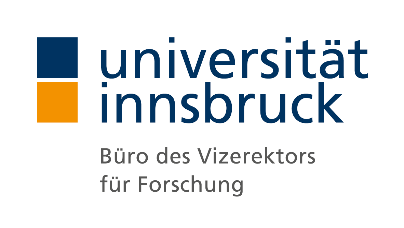 ANTRAG AUF VERLÄNGERUNG (ZWISCHENEVALUIERUNG) EINESDOKTORATSSTIPENDIUMS aus der Nachwuchsförderung der Universität InnsbruckVom Antragsteller / von der Antragstellerin über LFU:online einzubringen Vor- und Zuname des Antragstellers / der Antragstellerin:Vom/von der Dissertationsbetreuer/in zu befüllen:Gibt es einen relevanten Fortschritt bei der vorgesehenen Arbeit?Ja      	Nein      Rechtfertigt der Fortschritt die anvisierte Verlängerung der Förderung?Ja      	Nein      Kurze Stellungnahme zum Dissertationsfortschritt (Feld ist verpflichtend zu befüllen)(Ort, Datum)                                                            Unterschrift des/r Dissertationsbetreuers/in